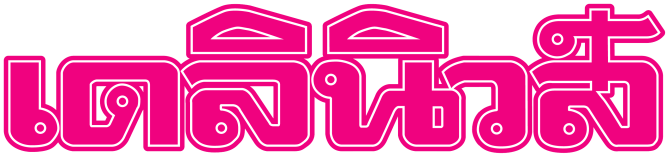 ข่าวประจำวันศุกร์ที่ 19 เมษายน  2562 หน้าที่ 9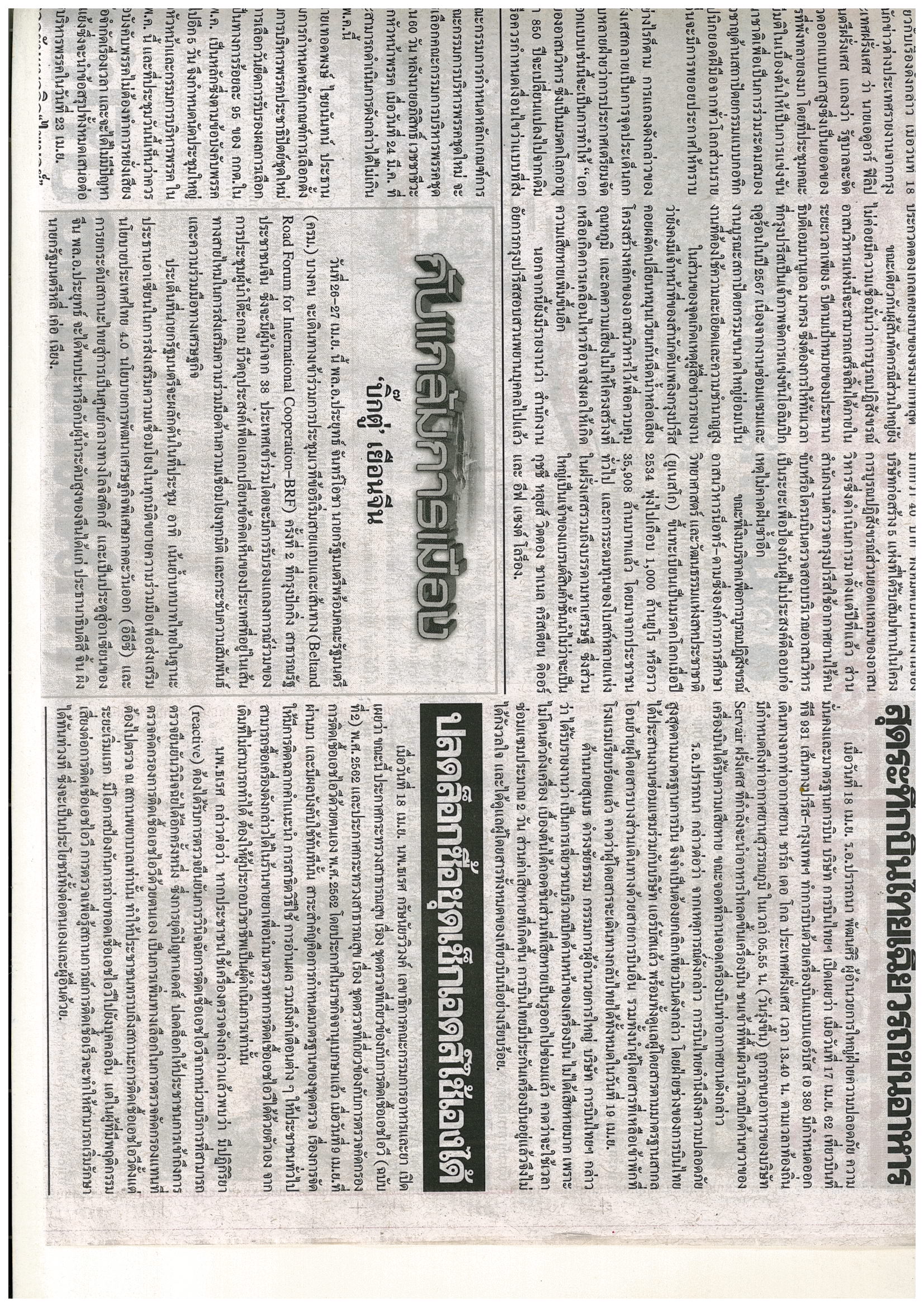 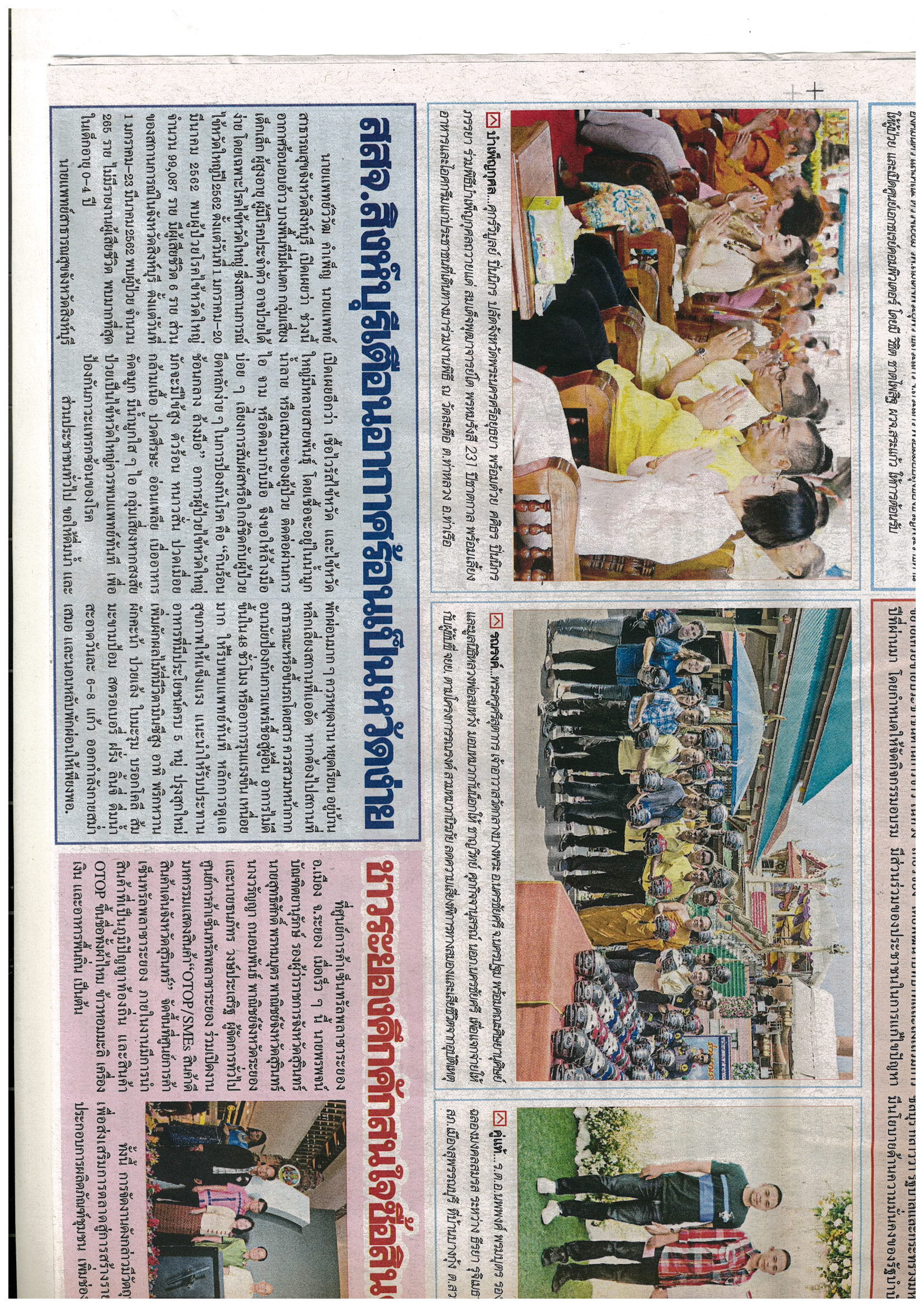 ข่าวประจำวันศุกร์ที่ 19 เมษายน  2562 หน้าที่ 14ข่าวประจำวันศุกร์ที่ 19 เมษายน  2562 หน้าที่ 14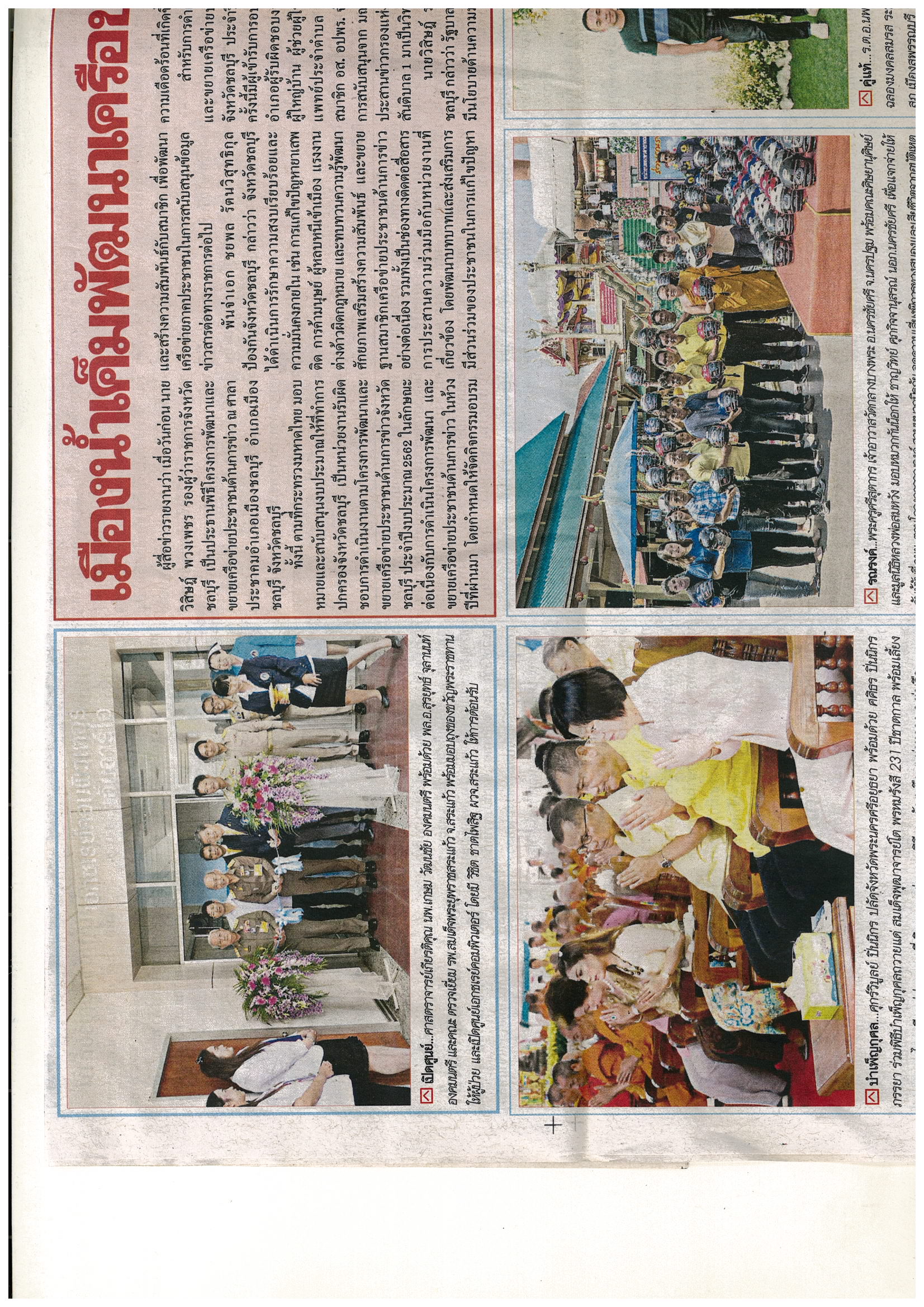 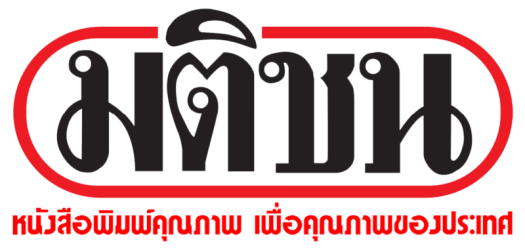 ข่าวประจำวันศุกร์ที่ 19 เมษายน  2562 หน้าที่ 9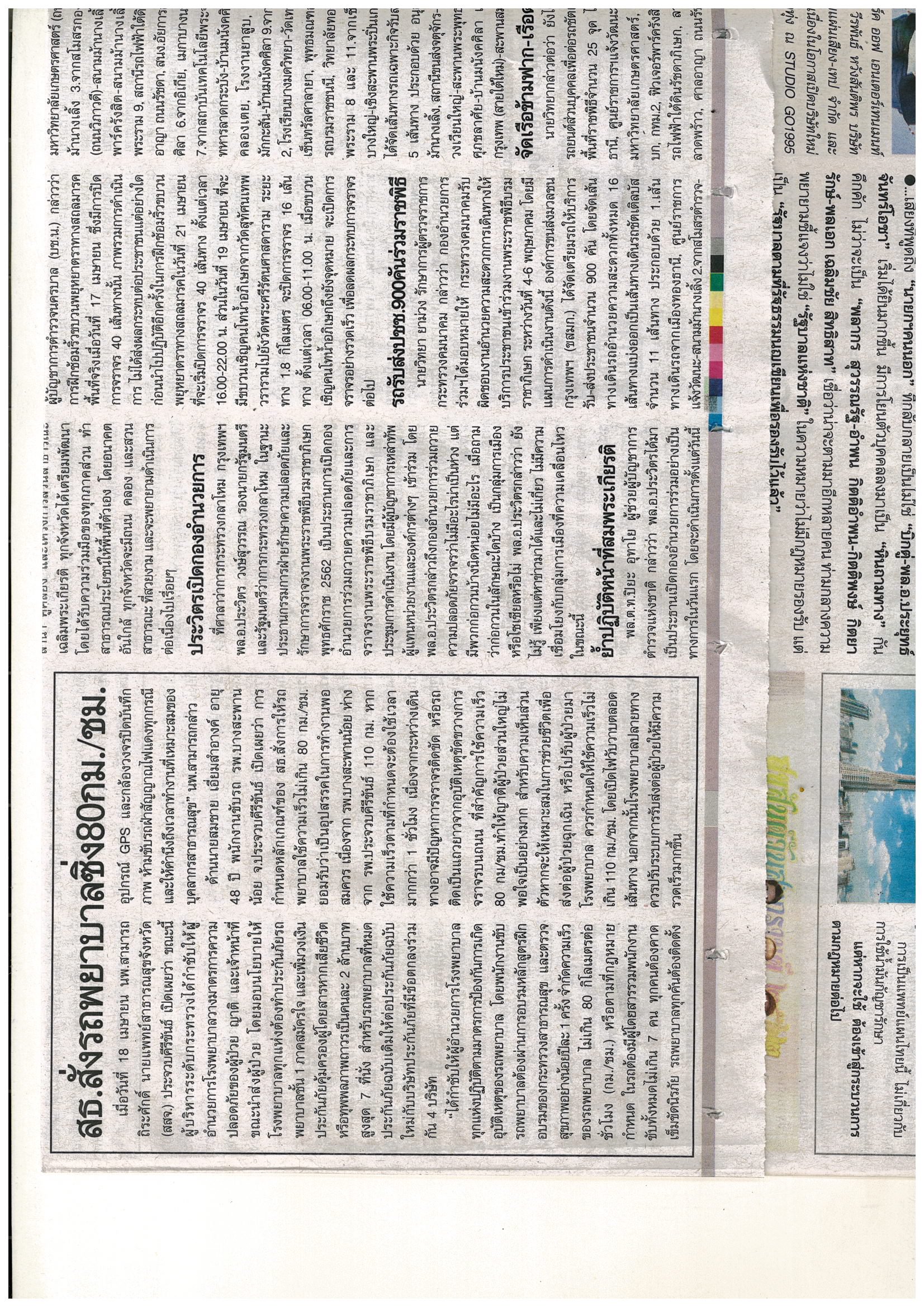 